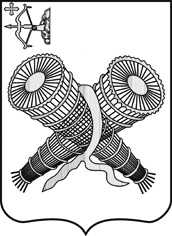 СЛОБОДСКАЯ  ГОРОДСКАЯ  ДУМАРЕШЕНИЕ26.01.2022								                            № 8/64г. Слободской Кировской областиО внесении изменения в решение Слободской городской Думы от 21.04.2015 № 69/482На основании Устава города Слободского и в соответствии со    статьей 56 Федерального закона от 29.12.2012 № 273-ФЗ «Об образовании в Российской Федерации», СЛОБОДСКАЯ ГОРОДСКАЯ ДУМА Р Е Ш И Л А:1.  Внести изменение в решение Слободской городской Думы от 21.04.2015 № 69/482 «О социальной поддержке отдельных категорий граждан за счет средств бюджета города», а именно пункт 1 решения изложить в новой редакции:«1. Предоставить меру социальной поддержки в форме единовременной денежной выплаты по итогам успешно сданной сессии студентам, заключившим договор с администрацией города Слободского или с муниципальной общеобразовательной организацией.».          2. Решение вступает в силу со дня официального опубликования (обнародования), подлежит       размещению   в  Информационном бюллетене органов местного самоуправления муниципального образования «город Слободской». Глава города Слободского  			И.В. ЖелваковаПредседатель Слободской городской Думы                     З.А. Баранова